Removing Barriers to Family LifeLarge Strand Expression of Interest questionsThis document is provided for information purposes only. The only way to apply for a grant is through our online application form. 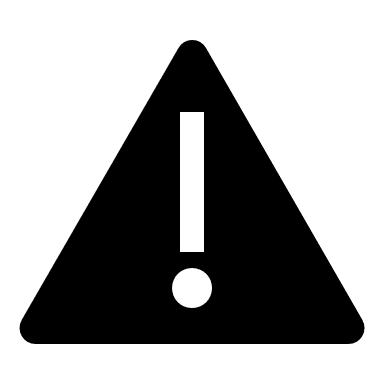 Many organisations find it helpful to work on the questions in a Word Document; then upload full answers when ready to apply. This can be particularly helpful if there are any issues with your internet connection when you are completing the online form. The first part of your form will ask for CONTACT AND ORGANISATION DETAILS The first part of your form will ask for CONTACT AND ORGANISATION DETAILS Please note that included in this you will be asked for the details of two contacts within your organisation and that at least one of your contacts will have an email address which is that of the charity or CIC (that is, not a personal email address)The next part of the form is ABOUT YOUR PROJECT Tell us about your Organisation and how you currently support Armed Forces families150 wordsWhich Group will you primarily plan to support with this project?Select one of: Young People from Armed Forces Families Families and Carers of VeteransServing FamiliesWhat would you like to call your project5 words or fewer Please tell us where you will you deliver your project?(Select from local authority areas)Summarise what your project will do 50 words Tell us more about your project ,  how it will address the theme you have chosen and why it will be transformative 250 words Why is your project needed? 200 wordsWho are you working with? (you can list up to 5 organisations)Tell us when you plan to start your projectPlease tell us when you think your project will be completedPlease describe briefly the main costs for which you are applying for funding, listing any staff or contract roles which will be needed for this programme of work. (We will ask you for a more detailed budget if you are asked to submit a full application)  100 wordsPlease confirm the total grant amount that you are requestingPlease confirm the total project costAre the total project costs more than the amount you would like from us? Yes/Noif yes, where will you get the other funding from and have you secured it yet? 